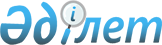 М.Т.Әлімбеков туралыҚазақстан Республикасы Парламенті Сенатының 2009 жылғы 3 сәуірдегі N 324-IV Қаулысы
      Қазақстан Республикасы Конституциясы 
 55-бабының 
 1) тармақшасына  және 
 82-бабының 
 1-тармағына сәйкес Қазақстан Республикасы Парламенті Сенаты 

қаулы етеді:




      Мұсабек Тұрғынбекұлы Әлімбеков Қазақстан Республикасы Жоғарғы Сотының Төрағасы қызметіне сайлансын.


      Қазақстан Республикасы




      Парламенті Сенатының Төрағасы                    Қ. Тоқаев


					© 2012. Қазақстан Республикасы Әділет министрлігінің «Қазақстан Республикасының Заңнама және құқықтық ақпарат институты» ШЖҚ РМК
				